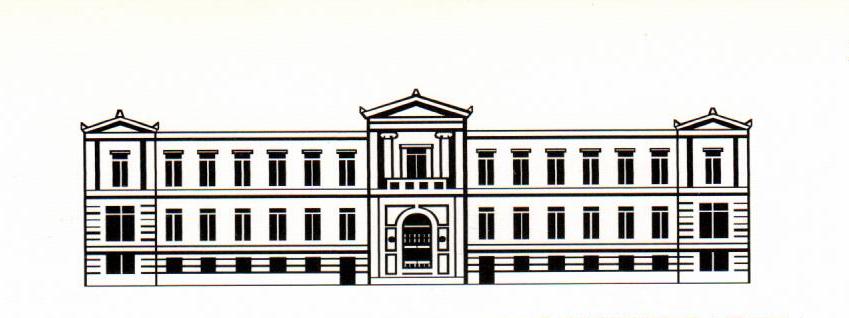 ΣΥΛΛΟΓΟΣ ΕΡΓΑΖΟΜΕΝΩΝ ΣΤΗΝ ΕΘΝΙΚΗ ΤΡΑΠΕΖΑΣΥ.ΤΑ.ΤΕ.ΕΤΟΣ ΙΔΡΥΣΕΩΣ 1945Αιόλου 86, 3ος Όροφος, Τ. Κ. 105 59Τηλ. 210 3342768 - 9, 210 3342771 – 4, Fax: 210 3342767Web site: www.sytate.gr  ΑΝΑΚΟΙΝΩΣΗΠρόγραμμα Επαγγελματικού Προσανατολισμού 2016Συνάδελφοι,Ο Σύλλογός μας, σε συνεργασία με την εταιρία Oriedum – Σύμβουλοι Σταδιοδρομίας, διοργανώνει και φέτος Πρόγραμμα Επαγγελματικού Προσανατολισμού με αποδέκτες τους μαθητές που φοιτούν στη Γ΄ Γυμνασίου και στις τρεις τάξεις (Α΄, Β΄, Γ΄), του Λυκείου. Στόχος του προγράμματος είναι:Να ενημερώσει τους μαθητές και να τους κατευθύνει προς τις σχολές της τριτοβάθμιας εκπαίδευσης, Να τους βοηθήσει να αναδείξουν τις κλίσης και τα ιδιαίτερα χαρακτηριστικά τους, ώστε να τους προσανατολίσει  προς αντίστοιχα επαγγελματικά ενδιαφέροντα,Να ιεραρχήσει τις επιλογές τους και να θέσει τους στόχους τους, προκειμένου να τους υλοποιήσουν, μέσω της διαδικασίας των πανελλήνιων εξετάσεων.Το πρόγραμμα περιλαμβάνει: Τη διενέργεια ομαδικών test Προσωπικότητας και Επαγγελματικών Ενδιαφερόντων,Σεμινάριο με τίτλο: «Επαγγελματικός Προσανατολισμός – Τι ζητά η αγορά εργασίας»,Ατομικές συνεδρίες, με τη συμμετοχή των γονέων, για την παρουσίαση και ανάλυση των αποτελεσμάτων,Την προσφορά του οδηγού σπουδών: «Πάμε Πανεπιστήμιο».Το κόστος του προγράμματος ανέρχεται στα € 70, ανά συμμετοχή και προσφέρεται ΔΩΡΕΑΝ στα παιδία των μελών του Συλλόγου μας. Παράλληλα, δίνεται η δυνατότητα να το παρακολουθήσουν και τα παιδία όλων των συναδέλφων – ανεξάρτητα από το Σύλλογο που είναι εγγεγραμμένος ο γονέας – καταβάλλοντας το 50% του κόστους (€ 35). Η ανταπόκριση που είχε τις προηγούμενες χρονιές το αντίστοιχο σεμινάριο, καθώς και η σημαντική βοήθεια που πρόσφερε στους μαθητές, οι οποίοι το παρακολούθησαν, καταδεικνύει τη χρησιμότητα και την αρτιότητά του. Οι συνάδελφοι που επιθυμούν να συμμετάσχουν τα παιδιά τους στο παραπάνω πρόγραμμα παρακαλούνται να συμπληρώσουν τη συνημμένη αίτηση και να την αποστείλουν στο Σύλλογό μας, έως την Παρασκευή 11 Δεκεμβρίου 2015, υπόψη κ. Νικόλαου Σερέτη, προκειμένου να προχωρήσουμε στην διοργάνωση της εκδήλωσης, την οποία έχουμε προγραμματίσει να πραγματοποιηθεί στις 23 Ιανουαρίου 2016. Τέλος, σημειώστε, ότι για τα παιδιά των συναδέλφων τα οποία κατοικούν μακριά από τον τόπο διεξαγωγής του σεμιναρίου και επιθυμούν να το παρακολουθήσουν χωρίς επιπρόσθετα κόστη (μετακίνηση, διαμονή κλπ), έχει ληφθεί μέριμνα συμμετοχής στη διαδικασία, μέσω της εφαρμογής skype, σε ημέρα και ώρα που επιθυμούν, κατόπιν συνεννόησης.           Για περισσότερες πληροφορίες οι ενδιαφερόμενοι μπορούν να απευθύνονται στους αποσπασμένους συναδέλφους: Νικόλαο Σερέτη, 210 3342769 (12769), Σπύρο Στρούμπη, 210 3342842 (12842) και Νίκο Καρζή, 210 3342772 (12772).Αθήνα, 30 Νοεμβρίου 2015                                               Για το Δ. Σ.Πληροφορίες και στο site  του ΣΥ.ΤΑ.ΤΕ.: www.Sytate.gr ΑΙΤΗΣΗ ΣΥΜΜΕΤΟΧΗΣΣΤΟ ΠΡΟΓΡΑΜΜΑ ΕΠΑΓΓΕΛΜΑΤΙΚΟΥ ΠΡΟΣΑΝΑΤΟΛΙΣΜΟΥ 2016Ονοματεπώνυμο παιδιού:Ημερομηνία Γέννησης:                                       Τάξη Λυκείου: Ονοματεπώνυμο & Α.Μ. Γονέα: Μονάδα ή Κατάστημα που υπηρετεί:Διεύθυνση κατοικίας:                    Σταθερό και κινητό τηλέφωνο επικοινωνίας:                                  E-mail:Προσοχή: όλα τα παραπάνω στοιχεία πρέπει να συμπληρωθούν απαραίτητα, για να μπορούμε απρόσκοπτα να επικοινωνούμε μαζί σας, προκειμένου να οργανώσουμε μαζί, με τον καλύτερο δυνατό τρόπο, τη συμμετοχή των παιδιών σας στο πρόγραμμα.                                                                                                             Αθήνα, 30 Νοεμβρίου 2015Για το Δ.Σ.Ο Πρόεδρος        Ο Γενικός ΓραμματέαςΝίκος Παπαϊωάννου          Αντώνης ΨωμαδέληςΟ ΠρόεδροςΟ Γενικός ΓραμματέαςΝίκος ΠαπαϊωάννουΑντώνης Ψωμαδέλης